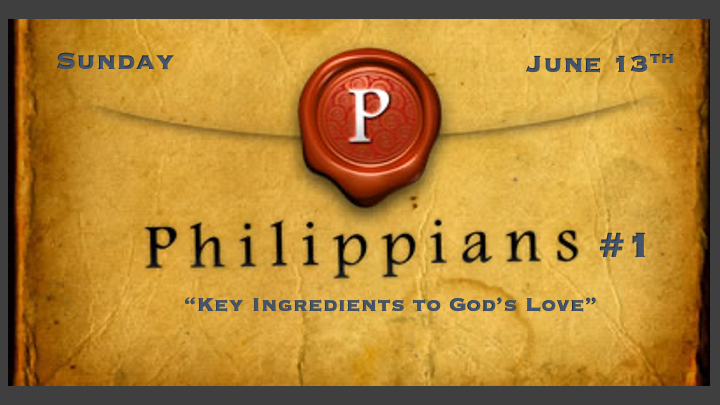 *What’s your Biblical IQ about God’s Love? *Philippians 1:1-6  Paul and Timothy, servants of Christ Jesus, To all God's holy people in Christ Jesus at Philippi, together with the overseers and deacons: 2 Grace and peace to you from God our Father and the Lord Jesus Christ. 3 I thank my God every time I remember you. 4 In all my prayers for all of you, I always pray with joy 5 because of your partnership in the gospel from the first day until now, 6 being confident of this, that he who began a good work in you will carry it on to completion until the day of Christ Jesus.*What does spiritual confidence or guidance look like?It is guidance through all circumstances, difficulties, disappointing circumstances, and even through dark situations, the promise is the Holy Spirit will guide us. But how?Through His Word and sound doctrine we: Build a faith foundation.When there is no sense of direction: We stay obedient to the direction we already know.When a direction develops: We take small faith steps and look for God’s peace as assurance.Philippians 1:7 It is right for me to feel this way about all of you, since I have you in my heart and, whether I am in chains or defending and confirming the gospel, all of you share in God's grace with me. 8 God can testify how I long for all of you with the affection of Christ Jesus.9 And this is my prayer: that your love may abound more and more in knowledge and depth of insight, 10 so that you may be able to discern what is best and may be pure and blameless for the day of Christ, 11 filled with the fruit of righteousness that comes through Jesus Christ—to the glory and praise of God.Authentic Biblical LoveV:9 Authentic love grows in knowledge and judgment with insight.  V:10 Authentic love can discern what’s best and pure with the goal that we are not tainted before the day of Christ return. Sun tested sincere in our faith.V:11 Authentic love will be evident by the fruit of righteousness that has only one source.*Philippians 1:12 Now I want you to know, brothers and sisters, that what has happened to me has actually served to advance the gospel. 13 As a result, it has become clear throughout the whole palace guard and to everyone else that I am in chains for Christ. 14 And because of my chains, most of the brothers and sisters have become confident in the Lord and dare all the more to proclaim the gospel without fear.15 It is true that some preach Christ out of envy and rivalry, but others out of goodwill. 16 The latter do so out of love, knowing that I am put here for the defense of the gospel. 17 The former preach Christ out of selfish ambition, not sincerely, supposing that they can stir up trouble for me while I am in chains. 18 But what does it matter? The important thing is that in every way, whether from false motives or true, Christ is preached. And because of this, I rejoice. Yes, and I will continue to rejoice, 19 for I know that through your prayers and God's provision of the Spirit of Jesus Christ what has happened to me will turn out for my deliverance.*Advancement of the Gospel can come in strange ways.Thinking like a Philippian Christian the above verses made sense to them, for this is how their Church started.V:14 Seeing the effort others have for the gospel spurs us on to a greater faith.V:15-18 Paul’s love for the Gospel and its truth of Jesus transforming power is overriding all other things to him.V:19 A confidence in prayer sustained him in his hours of trial. 